Об утверждении Порядка принятия решенийо заключении договоров (соглашений)о предоставлении субсидий из местногобюджета юридическим лицам, указаннымв пунктах 1 и 8 статьи 78 Бюджетногокодекса Российской Федерации, и соглашенийо муниципальном партнерстве, концессионныхсоглашений от имени администрацииСтароатайского сельского поселенияна срок, превышающий срок действияутвержденных лимитов бюджетных обязательствВ соответствии с п. 9 ст. 78. Бюджетного кодекса Российской Федерации, Федеральным законом от 21 июля 2005 года № 115-ФЗ "О концессионных соглашениях", во исполнение представления прокуратуры Красночетайского района от 31.05.2019 № 03-03-19, администрация Староатайского сельского поселения Красночетайского района постановляет: Утвердить Порядок принятия решений о заключении договоров (соглашений) о предоставлении субсидий из местного бюджета юридическим лицам, указанным в пунктах 1,7 – 8.1 статьи 78 Бюджетного кодекса Российской Федерации, и заключении соглашений о государственно-частном партнерстве, концессионных соглашений от имени администрации Староатайского сельского поселения на срок, превышающий срок действия утвержденных лимитов бюджетных обязательств согласно приложению. Опубликовать  данное постановление в периодическом печатном издании «Вестник Староатайского сельского поселения» и разместить на официальном сайте поселения.Глава Староатайского сельского поселения                                                                                  Л.И. ИоноваПриложение                                                                                                                                 к постановлению  администрации                                                                                                                           Староатайского сельского поселения                                                                                                от 28.06.2019 г. №42Порядок принятия решения о заключении концессионных соглашений от имени администрации Староатайского сельского поселения Красночетайского района на срок, превышающий срок действия утвержденных лимитов бюджетных обязательств Настоящий Порядок определяет процедуру принятия решений о заключении договоров (соглашений) о предоставлении субсидий из местного бюджета юридическим лицам, указанным в пунктах 1,7 – 8.1 ст. 78 Бюджетного кодекса Российской Федерации (далее - договоры), и соглашений о государственно-частном партнерстве, концессионных соглашений от имени муниципального образования «Староатайское сельское поселение» на срок, превышающий срок действия утвержденных лимитов бюджетных обязательств. Заключение договора или соглашения на срок, превышающий срок действия утвержденных лимитов бюджетных обязательств, осуществляется на основании решения о заключении договора или соглашения на срок, превышающий срок действия утвержденных лимитов бюджетных обязательств  В случае если соглашение заключается на срок, превышающий срок действия утвержденных лимитов бюджетных обязательств, в целях реализации соответствующего мероприятия муниципальной программы  Староатайского сельского поселения решение о заключении соглашения на срок, превышающий срок действия утвержденных лимитов бюджетных обязательств, принимается в пределах срока реализации данного мероприятия. 4. Решение о заключении соглашения на срок, превышающий срок действия утвержденных лимитов бюджетных обязательств, принимается в форме постановления Администрации Староатайского сельского поселения в соответствии с законодательством Российской Федерации о государственно-частном партнерстве, муниципально-частном партнерстве, концессионных соглашениях. Решением о заключении договоров на срок, превышающий срок действия утвержденных лимитов бюджетных обязательств, является нормативный правовой акт Администрации Староатайского сельского поселения, содержащий соответствующее мероприятие муниципальной программы Администрации Староатайского сельского поселения. Решение о заключении договора (соглашения) о предоставлении субсидии из местного бюджета юридическим лицам, указанным в пункте 1,7 – 8.1 ст. 78 Бюджетного кодекса Российской Федерации на срок, превышающий срок действия утвержденных лимитов бюджетных обязательств (далее соответственно - договор о предоставлении субсидии, субсидия), должно содержать следующую информацию: наименование юридического лица, которому предоставляется субсидия; срок, на который заключается договор о предоставлении субсидии;  	порядок внесения изменений в договор о предоставлении субсидии в случае уменьшения ранее доведенных в установленном порядке до главного распорядителя средств местного бюджета, предоставляющего субсидию, лимитов бюджетных обязательств на предоставление субсидии. ЧĂВАШ РЕСПУБЛИКИ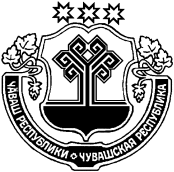 ХĔРЛĔ ЧУТАЙ РАЙОНĔЧУВАШСКАЯ РЕСПУБЛИКАКРАСНОЧЕТАЙСКИЙ  РАЙОНКИВ АТИКАССИЯЛ ПОСЕЛЕНИЙĚНАДМИНИСТРАЦИЙĚЙЫШĂНУ28.06.2019  ç.   №42Кив Атикасси ялĕАДМИНИСТРАЦИЯСТАРОАТАЙСКОГОСЕЛЬСКОГОПОСЕЛЕНИЯПОСТАНОВЛЕНИЕ28.06.2019 г.  № 42деревня Старые Атаи